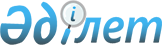 Об утверждении стандарта государственной услуги "Пломбирование приборов учета вод, устанавливаемых на сооружениях или устройствах по забору или сбросу вод физическими и юридическими лицами, осуществляющими право специального водопользования"
					
			Утративший силу
			
			
		
					Приказ и.о. Министра сельского хозяйства Республики Казахстан от 18 марта 2016 года № 127. Зарегистрирован в Министерстве юстиции Республики Казахстан 27 апреля 2016 года № 13634. Утратил силу приказом Министра экологии, геологии и природных ресурсов Республики Казахстан от 16 ноября 2020 года № 286.
      Сноска. Утратил силу приказом Министра экологии, геологии и природных ресурсов РК от 16.11.2020 № 286 (вводится в действие по истечении десяти календарных дней после дня его первого официального опубликования).
      В соответствии с подпунктом 1) статьи 10 Закона Республики Казахстан от 15 апреля 2013 года "О государственных услугах", ПРИКАЗЫВАЮ:
      1. Утвердить прилагаемый стандарт государственной услуги "Пломбирование приборов учета вод, устанавливаемых на сооружениях или устройствах по забору или сбросу вод физическими и юридическими лицами, осуществляющими право специального водопользования".
      2. Комитету по водным ресурсам Министерства сельского хозяйства Республики Казахстан в установленном законодательством порядке обеспечить:
      1) государственную регистрацию настоящего приказа в Министерстве юстиции Республики Казахстан;
      2) в течение десяти календарных дней после государственной регистрации настоящего приказа в Министерстве юстиции Республики Казахстан направление его копии на официальное опубликование в периодические печатные издания и в информационно-правовую систему "Әділет", а также в течение пяти рабочих дней в Республиканское государственное предприятие "Республиканский центр правовой информации" для размещения в Эталонном контрольном банке нормативных правовых актов Республики Казахстан;
      3) размещение настоящего приказа на интернет-ресурсе Министерства сельского хозяйства Республики Казахстан и интранет-портале государственных органов.
      3. Контроль за исполнением настоящего приказа возложить на курирующего вице-министра сельского хозяйства Республики Казахстан.
      4. Настоящий приказ вводится в действие по истечении десяти календарных дней после дня его первого официального опубликования.
      "СОГЛАСОВАН"   
      Министр национальной экономики   
      Республики Казахстан   
      ____________ Е. Досаев   
      29 марта 2016 года Стандарт государственной услуги
"Пломбирование приборов учета вод, устанавливаемых на
сооружениях или устройствах по забору или сбросу вод
физическими и юридическими лицами, осуществляющими право
специального водопользования"
1. Общие положения
      1. Государственная услуга "Пломбирование приборов учета вод, устанавливаемых на сооружениях или устройствах по забору или сбросу вод физическими и юридическими лицами, осуществляющими право специального водопользования" (далее – государственная услуга).
      2. Стандарт государственной услуги разработан Министерством сельского хозяйства Республики Казахстан (далее – Министерство).
      3. Государственная услуга оказывается бассейновыми инспекциями по регулированию использования и охраны водных ресурсов Комитета по водным ресурсам Министерства (далее – услугодатель).
      Прием заявления и выдача результата оказания государственной услуги осуществляются через канцелярию услугодателя. 2. Порядок оказания государственной услуги
      4. Срок оказания государственной услуги:
      1) с момента сдачи пакета документов услугодателю – 15 (пятнадцать) рабочих дней;
      2) максимально допустимое время ожидания для сдачи пакета документов – 30 (тридцать) минут;
      3) максимально допустимое время обслуживания – 15 (пятнадцать) минут.
      5. Форма оказания государственной услуги: бумажная.
      6. Результат оказания государственной услуги – акт установки (снятия) пломб на приборы учета вод, устанавливаемых на сооружениях или устройствах по забору или сбросу вод физическими и юридическими лицами, осуществляющими право специального водопользования, по форме, согласно приложению 1 к настоящему стандарту государственной услуги.
      Форма предоставления результата оказания государственной услуги: бумажная.
      7. Государственная услуга оказывается бесплатно физическим и юридическим лицам (далее – услугополучатель).
      8. График работы услугодателя – с понедельника по пятницу включительно с 9.00 до 18.30 часов, с перерывом на обед с 13.00 до 14.30 часов, кроме выходных и праздничных дней, согласно трудовому законодательству Республики Казахстан.
      Прием заявления и выдача результата оказания государственной услуги – с 9.00 до 17.30 часов с перерывом на обед с 13.00 до 14.30 часов.
      Государственная услуга оказывается в порядке очереди, без предварительной записи и ускоренного обслуживания.
      9. Перечень документов, необходимые для оказания государственной услуги при обращении услугополучателя (либо его представителя по доверенности) к услугодателю: 
      1) заявление по форме, согласно приложению 2 к настоящему стандарту государственной услуги;
      2) документ, удостоверяющий личность заявителя или представителя (для идентификации); 
      3) копия паспорта на приборы учета воды;
      4) акт поверки прибора учета воды, в случае окончания срока или отсутствия поверки.
      Подтверждением принятия заявления на бумажном носителе является отметка на его копии о регистрации в канцелярии услугодателя с указанием даты и времени приема пакета документов. 3. Порядок обжалования решений, действий (бездействий)
услугодателей и (или) его должностных лиц по вопросам
оказания государственных услуг
      10. При обжаловании решений, действий (бездействий) услугодателя и (или) его должностных лиц по вопросам оказания государственных услуг жалоба подается на имя руководителя услугодателя по адресам, указанным в пункте 12 настоящего стандарта.
      Жалоба подается в письменной форме по почте или в электронном виде в случаях, предусмотренных действующим законодательством Республики Казахстан, либо нарочно через канцелярию услугодателя в рабочие дни.
      В жалобе:
      1) физического лица – указываются его фамилия, имя, отчество (при его наличии в документе, удостоверяющем личность), почтовый адрес;
      2) юридического лица – указываются его наименование, почтовый адрес, исходящий номер и дата.
      Обращение подписывается услугополучателем.
      Подтверждением принятия жалобы в письменной форме является регистрация (штамп, входящий номер и дата) в канцелярии услугодателя с указанием фамилии и инициалов лица, принявшего жалобу, срока и места получения ответа на поданную жалобу.
      Жалоба услугополучателя, поступившая в адрес услугодателя, подлежит рассмотрению в течение пяти рабочих дней со дня ее регистрации. Мотивированный ответ о результатах рассмотрения жалобы направляется услугополучателю по почте либо выдается нарочно в канцелярии услугодателя.
      В случае несогласия с результатами оказанной государственной услуги услугополучатель обращается с жалобой в уполномоченный орган по оценке и контролю за качеством оказания государственных услуг.
      Жалоба услугополучателя, поступившая в адрес уполномоченного органа по оценке и контролю за качеством оказания государственных услуг, рассматривается в течение пятнадцати рабочих дней со дня ее регистрации.
      11. В случае несогласия с результатами оказанной государственной услуги услугополучатель обращается в суд в соответствии с подпунктом 6) пункта 1 статьи 4 Закона Республики Казахстан от 15 апреля 2013 года "О государственных услугах". 4. Иные требования с учетом особенностей оказания
государственной услуги
      12. Адреса мест оказания государственной услуги размещены на интернет-ресурсе Министерства www.mgov.kz, раздел "Государственные услуги".
      13. Услугополучатель имеет возможность получения информации о порядке оказания государственной услуги посредством Единого контакт-центра по вопросам оказания государственных услуг. 
      14. Контактные телефоны справочных служб по вопросам оказания государственной услуги указаны на интернет-ресурсе Министерства www.mgov.kz, Единый контакт-центр по вопросам оказания государственных услуг: 1414, 8-800-080-7777.
      форма                Акт
установки (снятия) пломбы на приборы учета вод, устанавливаемых
на сооружениях или устройствах по забору или сбросу вод
физическими и юридическими лицами, осуществляющими право
специального водопользования
      "  " ____________ 20__года № ______
      Составлен государственным инспектором
      _____________________________________________________________________
      должность, фамилия, имя, отчество (при его наличии)
      в присутствии водопользователя ______________________________________
                                       наименование предприятия, должность,
                                    фамилия, имя, отчество (при его наличии)
      Прибор учета воды _________ установлен на водоводе __________________
                      Марка водомера             № скважины, местоположение
      прошел поверку ________________________дата поверки__________________
      наименование организации
      № пломбы____________
      Показания прибора учета воды______________________
      В целях отрицательного влияния на состояние водных объектов согласно статьи 88 Водного кодекса Республики Казахстан от 9 июля 2003 года запрещается ввод в эксплуатацию новых и реконструируемых объектов, не обеспеченных сооружениями и устройствами, предотвращающими вредное воздействие, загрязнение и засорение вод, а также не оснащенных приборами учета потребления воды и сброса стоков.
      Государственный инспектор                              _____________
                                    место печати (при наличии)   подпись
      Водопользователь                                       ______________
                                    место печати (при наличии)   подпись
      форма               
      Кому ________________________________________
                              (полное наименование государственного органа)                          От___________________________________________
                                 (фамилия, имя, отчество (при его наличии)
                                      физического лица или наименование
      юридического лица)
      Юридический адрес
                              заявителя____________________________________
                                          (индекс, город, район, область,
                                               улица, № дома, телефон)
      Реквизиты заявителя__________________________
      (бизнес идентификационный
                               номер/индивидуальный идентификационный номер) Заявление
      Прошу установить (снять) пломбу на/с прибор(а) учета воды (нужное подчеркнуть)
      _____________________________________________________________________
      (наименование организации)
      Прибор учета воды ___________________________________________________
                             (марка прибора учета воды, заводской номер)
      Дата регистрации прибора учета воды в бассейновой инспекции _________
      Номер и дата разрешительного документа на водопользование____________
      Номер акта и дата снятия пломбы (в случае повторного обращения)______
      К заявлению прилагаются следующие документы:
      копия паспорта на приборы учета воды, акт поверки прибора учета воды (в случае отсутствия информации о проведенной поверке в паспорте на приборы учета воды).
					© 2012. РГП на ПХВ «Институт законодательства и правовой информации Республики Казахстан» Министерства юстиции Республики Казахстан
				
Исполняющий обязанности
Министра сельского хозяйства
Республики Казахстан
С. ОмаровУтвержден
приказом исполняющего обязанности
Министра сельского хозяйства
Республики Казахстан
от 18 марта 2016 года № 127Приложение 1
к стандарту государственной услуги
"Пломбирование приборов учета вод, 
устанавливаемых на сооружениях или
устройствах по забору или сбросу вод
физическими и юридическими лицами, 
осуществляющими право специального
водопользования"Приложение 2
к стандарту государственной услуги
"Пломбирование приборов учета вод, 
устанавливаемых на сооружениях или
устройствах по забору или сбросу вод
физическими и юридическими лицами, 
осуществляющими право специального
водопользования"
_____________________________
_____________________________
     Фамилия, имя, отчество
(при его наличии) представителя
   Должность представителя
Прилагается ______ листов.
Достоверность сведений подтверждаю.
Дата подачи:
Место печати (при наличии)